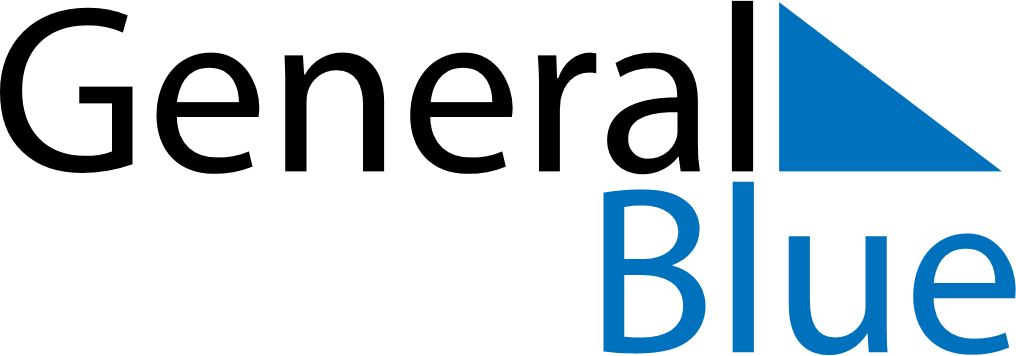 June 2024June 2024June 2024June 2024June 2024June 2024June 2024Seoni, Madhya Pradesh, IndiaSeoni, Madhya Pradesh, IndiaSeoni, Madhya Pradesh, IndiaSeoni, Madhya Pradesh, IndiaSeoni, Madhya Pradesh, IndiaSeoni, Madhya Pradesh, IndiaSeoni, Madhya Pradesh, IndiaSundayMondayMondayTuesdayWednesdayThursdayFridaySaturday1Sunrise: 5:27 AMSunset: 6:51 PMDaylight: 13 hours and 23 minutes.23345678Sunrise: 5:27 AMSunset: 6:51 PMDaylight: 13 hours and 24 minutes.Sunrise: 5:27 AMSunset: 6:52 PMDaylight: 13 hours and 24 minutes.Sunrise: 5:27 AMSunset: 6:52 PMDaylight: 13 hours and 24 minutes.Sunrise: 5:27 AMSunset: 6:52 PMDaylight: 13 hours and 25 minutes.Sunrise: 5:27 AMSunset: 6:53 PMDaylight: 13 hours and 25 minutes.Sunrise: 5:27 AMSunset: 6:53 PMDaylight: 13 hours and 26 minutes.Sunrise: 5:27 AMSunset: 6:53 PMDaylight: 13 hours and 26 minutes.Sunrise: 5:27 AMSunset: 6:54 PMDaylight: 13 hours and 26 minutes.910101112131415Sunrise: 5:27 AMSunset: 6:54 PMDaylight: 13 hours and 27 minutes.Sunrise: 5:27 AMSunset: 6:54 PMDaylight: 13 hours and 27 minutes.Sunrise: 5:27 AMSunset: 6:54 PMDaylight: 13 hours and 27 minutes.Sunrise: 5:27 AMSunset: 6:55 PMDaylight: 13 hours and 27 minutes.Sunrise: 5:27 AMSunset: 6:55 PMDaylight: 13 hours and 27 minutes.Sunrise: 5:27 AMSunset: 6:55 PMDaylight: 13 hours and 28 minutes.Sunrise: 5:27 AMSunset: 6:56 PMDaylight: 13 hours and 28 minutes.Sunrise: 5:28 AMSunset: 6:56 PMDaylight: 13 hours and 28 minutes.1617171819202122Sunrise: 5:28 AMSunset: 6:56 PMDaylight: 13 hours and 28 minutes.Sunrise: 5:28 AMSunset: 6:57 PMDaylight: 13 hours and 28 minutes.Sunrise: 5:28 AMSunset: 6:57 PMDaylight: 13 hours and 28 minutes.Sunrise: 5:28 AMSunset: 6:57 PMDaylight: 13 hours and 28 minutes.Sunrise: 5:28 AMSunset: 6:57 PMDaylight: 13 hours and 28 minutes.Sunrise: 5:28 AMSunset: 6:57 PMDaylight: 13 hours and 29 minutes.Sunrise: 5:29 AMSunset: 6:58 PMDaylight: 13 hours and 29 minutes.Sunrise: 5:29 AMSunset: 6:58 PMDaylight: 13 hours and 29 minutes.2324242526272829Sunrise: 5:29 AMSunset: 6:58 PMDaylight: 13 hours and 28 minutes.Sunrise: 5:29 AMSunset: 6:58 PMDaylight: 13 hours and 28 minutes.Sunrise: 5:29 AMSunset: 6:58 PMDaylight: 13 hours and 28 minutes.Sunrise: 5:30 AMSunset: 6:58 PMDaylight: 13 hours and 28 minutes.Sunrise: 5:30 AMSunset: 6:59 PMDaylight: 13 hours and 28 minutes.Sunrise: 5:30 AMSunset: 6:59 PMDaylight: 13 hours and 28 minutes.Sunrise: 5:30 AMSunset: 6:59 PMDaylight: 13 hours and 28 minutes.Sunrise: 5:31 AMSunset: 6:59 PMDaylight: 13 hours and 28 minutes.30Sunrise: 5:31 AMSunset: 6:59 PMDaylight: 13 hours and 27 minutes.